Date of birth      : 02 Nov 1987.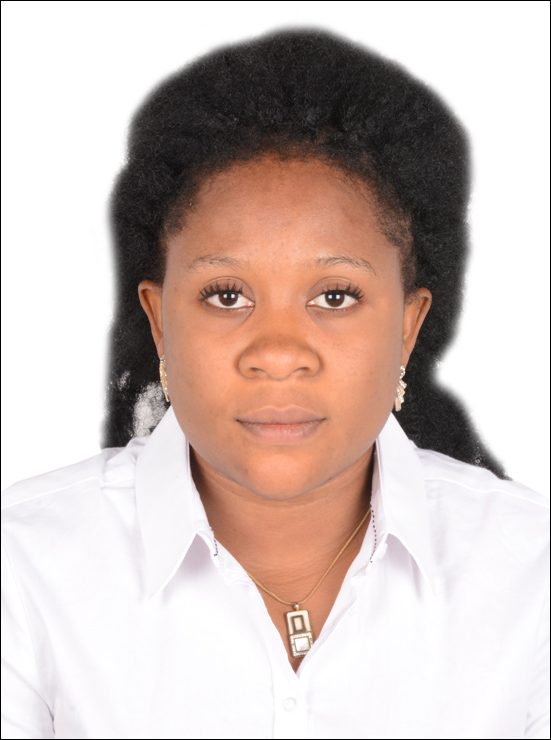 Nationality         : Cameroonian.Marital status    :  single.Visa status        :  Residence visa.Mobile no          : C/o 0505891826Email ID            : neh.357941@2freemail.com NEHSales Person ResumeOBJECTIVEA reliable, trustworthy and conscientious sales person who is able to multi-task, handle pressure, work as part of a team and most importantly inspire customers to make a purchase. With infectious enthusiasm and an inspirational style, I have used my extensive experience of the retail industry to develop superb organizational, problem solving and sales skills. I am an exceptional person who can explore new territories and push existing limits in the search for sales. I am currently looking for a suitable sales opportunity with a company that will not only challenge me professionally but also allow me to develop my knowledge & potential further.AREAS OF EXPERTISE RETAIL Able to help customers find what they want.Serving customers at the sales counter.Answering queries from customers.Offering face to face advice to customers on the stores products.Ensuring that all areas are clean and adhere to the company’s clear floor policy and Health and Safety requirements.Experience of working in a commission based sales environment.Able to maintain high standards of display & visual merchandising to ensure the store is well presented.Ready and able to work individually or within a team environment. SALESGreeting customers who enter the shop.Assisting shoppers to find the goods and products they are looking for.Giving advice and guidance on product selection to customers.Maximizing store revenue by suggesting upgrades, insurance and add-ons to customers.Good numerical skills with the ability to manually calculate costs without error.Keeping up to date with special promotions and putting up displays.Making sure that any item which is removed from a display column is replaced immediately after a sale.Experience of working in a commission based sales environment.Able to accurately describe a products features and benefits to a customer. KEY SKILLS AND COMPETENCIESComprehensive knowledge of sales techniques and best business practices.Provide insights into consumer behavior.Able to work in fast paced environment.Maintaining high visibility and energy levels on the shop floor.Ability to sit, stand and walk around for long periods of time.PERSONALWilling to work on a shift basis including evenings and weekends.Have a friendly and engaging personality. Have a comprehensive understanding of my area of sales.Always smartly dressed, articulate and presentable. Ability to take ownership of issues and to work alone with little or no supervision.Extremely organized with a high level of attention to detail.Ability to respond to timeframes and deadlines with pace.CAREER HISTORY   GIFTLAND HAMDAN – ABU DHABI, UAESALES Team Leader FEB 2015 – TILL PRESENT.   Retail Store and whole sales – Fokou Bamenda, CameroonSALES Person June 2010 – JAN 2015.ACADEMIC QUALIFICATIONS GBHS NDOP 2008 - 2010 GCE_A – Level.GBHS NDOP 2004 – 2008 GCE_O – Level.REFERENCES – Available on request.HOBBIES Swimming; Volleyball; Music; Jokes; Dancing and Handball and a good Footballer.